SMLOUVA PRO UMÍSTĚNÍ Z-BOXU A SPOLUPRÁCI PŘI JEHO PROVOZOVÁNÍ Zásilkovna s.r.o. IČ:						284 08 306se sídlem:					Českomoravská 2408/1a, 190 00, Praha 9zápis v OR:				Městský soud v Praze, oddíl C, vložka 139387zastoupená:				xxxxxxxxxxxxxadresa pro elektronickou fakturaci:	xxxxxxxxidentifikační číslo pro fakturaci:		xxxxxxxxxxbank. účet:					xxxxxxxxxxxxx(dále jen jako „Provozovatel“)aAkademie řemesel Praha–Střední škola technickázastupená:                                                xxxxxxxxxxxxIČO:					14891522sídlo/adresa:				Zelený pruh 1294/52, Praha 14700bank. účet:	                                               xxxxxxxxxxxxxx		                                               kontaktní osoba:				xxxxxxxxxxxxkontaktní telefon:				xxxxxxxxxxxxkontaktní e-mail:				xxxxxxxxxxxxxx(dále jen jako „Smluvní partner“)Předmět smlouvySmluvní partner je vlastníkem či je na základě jiného právního důvodu oprávněn přenechat Provozovateli do užívání plochu o výměře 3 m2 nacházející se na adrese: Zelený pruh 1294/52, 147 00 Praha 4 - Krč / případně na pozemku parc. č. 501/1 v k.ú. Krč (dále jen „Plocha“). Plánek a/nebo fotografie Plochy je/jsou přílohou této smlouvy.Za podmínek této smlouvy Smluvní partner přenechává Provozovatel Plochu do užívání za účelem umístění, provozu, servisu a případné obměny automatu sloužícího k vydávání zásilek a poskytování dalších služeb, které Provozovatel jako podnikatel v oblasti přepravních služeb nabízí, (dále jen „Z-BOX“) a Provozovatel s tím souhlasí.Spolupráce stranSmluvní partner zajistí Provozovateli nerušené užívání Plochy k sjednanému účelu a přístup k ní Provozovateli a veřejnosti, to vše 24 hodin denně a 7 dní v týdnu.V případě, kdy není z důvodů na straně Smluvního partnera dočasně možné umístit Z-BOX na Ploše, je Smluvní partner povinen umožnit Provozovateli umístit Z-BOX na jiném srovnatelném místě v blízkosti za stejných podmínek. Smluvní partner není oprávněn se Z-BOXem jakkoli manipulovat, zejména není oprávněn jej přemísťovat či do něj zasahovat. V případě potřeby manipulace se Z-BOXem je Smluvní partner povinen požádat o součinnost Provozovatele. V případě, že Smluvní partner zjistí nefunkčnost nebo poškození Z-BOXu nebo hrozbu takového poškození, informuje o tom bezodkladně Provozovatele.V případě, že elektrická energie nutná k provozu Z-BOXu je vyráběna pomocí solárních článků na Z-BOXu, Smluvní partner zajistí, že solárním článkům nebude během dne nic stínit. Pro vyloučení pochybností: Smluvní partner na základě této smlouvy neodpovídá za Z-BOX ani zásilky v něm.Platby v souvislosti se Z-BOXemProvozovatel hradí Smluvnímu partnerovi za užívání Plochy odměnu ve výši 25.200 Kč za rok (dále jen „Nájemné“). Uvedená výše odměny nezahrnuje DPH. V případě, že je Smluvní partner plátce DPH nebo v případě, že se jím v průběhu trvání smlouvy stane je Smluvní partner oprávněn k Nájemnému připočíst DPH v souladu s §56a zákona o DPH č. 235/2004 Sb. (dále jen „ZDPH“).  Nájemné bude hrazeno na základě faktury vystavené Smluvním partnerem v elektronické podobě, která bude zaslána na adresu pro elektronickou fakturaci uvedenou v záhlaví této smlouvy. Smluvní strany si dohodly splatnost faktury v délce 30 dnů. V případě, že Smluvní partner bude k výši nájemného účtovat DPH v souladu s článkem 3.1 faktura musí obsahovat náležitosti daňového dokladu dle §29 ZDPH. Fakturu na první Nájemné vystaví Smluvní partner nejdříve ke dni účinnosti této smlouvy a další nejdříve ke dni každého ročního výročí Počátku nájmu (srov. bod 4.1 této smlouvy).V případě, že bude Provozovatel v souladu s platnými obecně závaznými právními předpisy povinen v souvislosti s užíváním Ploch hradit obecní či jakýkoliv jiný poplatek, zejména poplatek za zábor veřejného prostranství, a nedojde-li k osvobození od jeho placení, je Provozovatel oprávněn tento poplatek přefakturovat Smluvnímu partnerovi a Smluvní partner se zavazuje uhradit takovýto poplatek na základě faktury vystavené Provozovatelem. Provozovatel je oprávněn vystavit fakturu v elektronické podobě a zaslat ji na e-mailovou adresu Smluvního partnera uvedenou v záhlaví této smlouvy. Smluvní strany si dohodly splatnost faktury v délce 30 dnů. Stane-li se kterákoliv strana nespolehlivým plátcem ve smyslu zákona o DPH anebo pokud důvodně usoudí, že se může jiným způsobem dostat do pozice ručitele za dluhy druhé strany ve smyslu zákona o DPH, má tato strana právo postupovat v souladu s §109a ZDPH a dle vlastního uvážení uhradit DPH za zdanitelná plnění správci daně za druhou stranu; tato úhrada se bez dalšího považuje za úhradu části Provozního poplatku resp. Nájemného.Trvání a ukončení smlouvyTato smlouva je uzavřena na dobu neurčitou, a to s účinností ode dne předání Plochy do užívání Provozovateli. Strany se dohodly, že Plocha se považuje za předanou dnem umístění Z-BOXu na Ploše, (dále jen „Účinnost smlouvy“).Každá ze stran je oprávněna tuto smlouvu vypovědět, a to i bez udání důvodu v 3 měsíční výpovědní době. V případě, že konec výpovědní doby na základě výpovědi podané Smluvním partnerem připadá na den mezi 1. 10. daného roku a 30. 1. následujícího roku (ochranná doba), tato smlouva končí dnem bezprostředně následujícím po této době, tj. 31. 1. příslušného roku, a Provozovatel do té doby hradí Nájemné. Smluvní partner je dále oprávněn tuto smlouvu vypovědět ve 14 denní výpovědní době v případě, že Provozovatel je v prodlení s úhradou Nájemného a neuhradí jej ani v dodatečné 7 denní lhůtě, kterou mu k tomu Smluvní partner písemně poskytne a upozorní ho přitom na možnost výpovědi. Provozovatel je oprávněn tuto smlouvu vypovědět v 14 denní výpovědní době v případě, že (i) dojde k opakované škodě na Z-BOXu či jeho obsahu, anebo (ii) Smluvní partner podstatně či opakovaně porušil své povinnosti podle této smlouvy.Po skončení smlouvy Provozovatel předá Plochu zpět Smluvnímu partnerovi, a to ve stavu, v jakém ji převzal, s přihlédnutím k obvyklému opotřebení, nedohodnou-li se strany jinak.Zanikne-li tato smlouva z důvodu na straně Smluvního partnera v prvním roce trvání této smlouvy (počítáno ode dne Počátku nájmu), zavazuje se Smluvní partner uhradit Provozovateli částku 10.000,- Kč, která představuje paušální náhradu nákladů Provozovatele na umístění, zprovoznění a odstranění Z-BOXu, a to do 5 dnů od obdržení výzvy k takové úhradě.V případě, že k předání Plochy Nájemci dle bodu 4.1 této smlouvy nedojde ani do 6 měsíců ode dne uzavření této smlouvy, je kterákoliv ze stran od této smlouvy oprávněna odstoupit, přičemž v takovém případě je odstoupené účinné doručením písemného oznámení druhé straně. Provozovatel v takovém případě neodpovídá Smluvnímu partnerovi za jakoukoliv újmu, která mohla Smluvnímu partnerovi z důvodu nebo v souvislosti s odstoupením od této smlouvy vzniknout.Závěrečná ustanoveníKaždá strana prohlašuje, že byly uděleny veškeré souhlasy a splněny veškeré podmínky pro uzavření a plnění této smlouvy, které vyžaduje platný obecně závazný právní předpis nebo zakladatelský nebo jiný vnitřní dokument na její straně, a nic ji v uzavření a plnění této smlouvy nebrání.Strany tímto výslovně vylučují právo Smluvního partnera zadržet Z-BOX či jeho obsah na úhradu jakékoliv pohledávky vůči Provozovateli.Strany se dohodly, že obsah této smlouvy lze měnit nebo doplňovat pouze na základě písemných vzájemně odsouhlasených vzestupně číslovaných dodatků. Obsah této smlouvy je důvěrný.Provozovatel bere na vědomí, že tato smlouva bude uveřejněna dle zákona č. 340/2015 Sb., zákon o zvláštních podmínkách účinnosti některých smluv, uveřejňování těchto smluv a o registru smluv (zákon o registru smluv) Smluvním partnerem v registru smluv. Tato smlouva nabývá platnosti dnem podpisu oběma smluvními stranami a účinnosti dnem předání Plochy do užívání Provozovateli, ne však dříve než dnem uveřejnění v registru smluv. Smluvní strany prohlašují, že skutečnosti uvedené v této smlouvě nepovažují za obchodní tajemství a udělují souhlas k jejich užití a zveřejnění bez stanovení jakýchkoli dalších podmínek.Spory týkající se této smlouvy rozhoduje soud místně příslušný pro sídlo Provozovatele.Strany prohlašují, že si tuto smlouvu před podpisem pečlivě přečetly, že tato smlouva byla sepsána na základě jejich pravé, vážné a svobodné vůle a nikoli v tísni, a že její obsah je pro ně dostatečně určitý a srozumitelný, přičemž na důkaz toho připojují svoje podpisy.V Praze dne 13.9.2023                                                         V Praze dne 14.9.2023				Za Zásilkovna s.r.o.:						Za Smluvního partnera:………………………………				………………………………xxxxxxxxx				                                   xxxxxxxxxPříloha č. 1 Plánek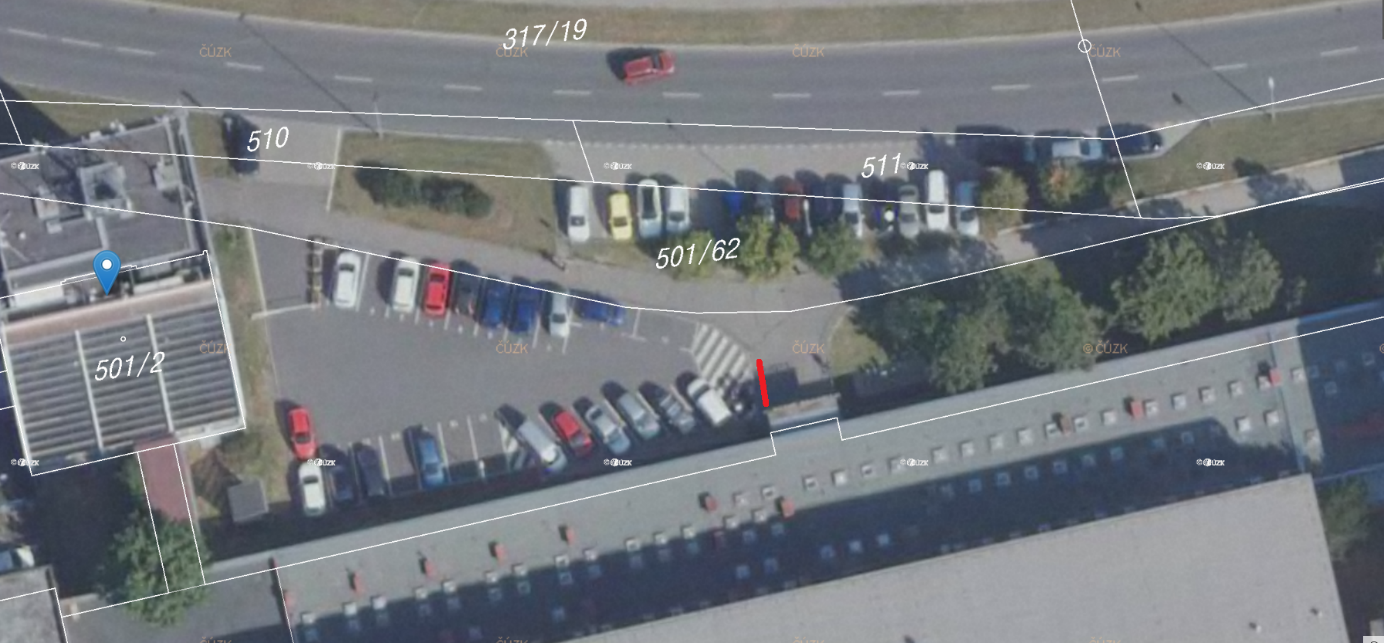 Příloha č. 2 Fotovizualizace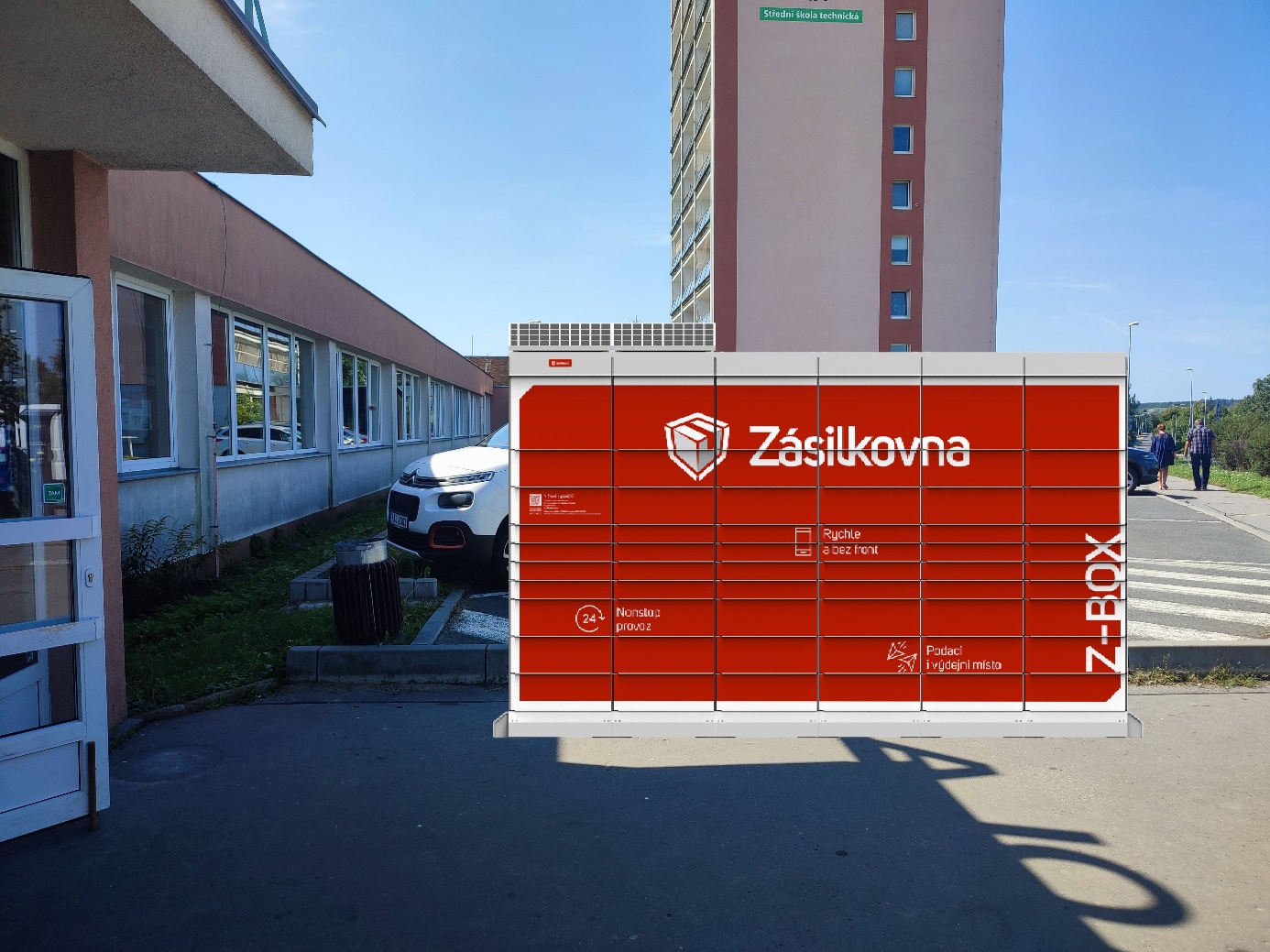 